
ประกาศจังหวัดชลบุรี
เรื่อง ประกาศผู้ชนะการเสนอราคา ซื้อวัสดุงานบ้านงานครัว จำนวน ๒ รายการ โดยวิธีเฉพาะเจาะจง
--------------------------------------------------------------------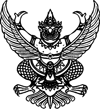                ตามที่ จังหวัดชลบุรี โดยโรงพยาบาลพนัสนิคม ได้มีโครงการ ซื้อวัสดุงานบ้านงานครัว จำนวน ๒ รายการ โดยวิธีเฉพาะเจาะจง นั้น
               ๑. ซองซ้อน Steam ETO ๒๕๐ x ๑๐๐ m จำนวน ๒ ม้วน ผู้ได้รับการคัดเลือก ได้แก่ บริษัท รักไทย เทคโนโลยี จำกัด (ขายปลีก) โดยเสนอราคา เป็นเงินทั้งสิ้น ๒,๘๘๐.๐๐ บาท (สองพันแปดร้อยแปดสิบบาทถ้วน)
ซึ่งรวมภาษีมูลค่าเพิ่มและภาษีอื่น ค่าขนส่ง ค่าจดทะเบียน และค่าใช้จ่ายอื่นๆ ทั้งปวง
               ๒. ซองเรียบ Steam ETO ๒๕๐ x ๒๐๐ m จำนวน ๖ ม้วน ผู้ได้รับการคัดเลือก ได้แก่ บริษัท รักไทย เทคโนโลยี จำกัด (ขายปลีก) โดยเสนอราคา เป็นเงินทั้งสิ้น ๑๐,๘๐๐.๐๐ บาท (หนึ่งหมื่นแปดร้อยบาทถ้วน)
ซึ่งรวมภาษีมูลค่าเพิ่มและภาษีอื่น ค่าขนส่ง ค่าจดทะเบียน และค่าใช้จ่ายอื่นๆ ทั้งปวง
 
                                                                                             ขนิษฐา เจริญขจรชัย
                                                                                          (นางขนิษฐา เจริญขจรชัย)
                                                                                     ผู้อำนวยการโรงพยาบาลพนัสนิคม
                                                                                ปฏิบัติราชการแทนผู้ว่าราชการจังหวัดชลบุรี